                                                           		Ing. Helena Polónyi – špecialista na verejné obstarávanie a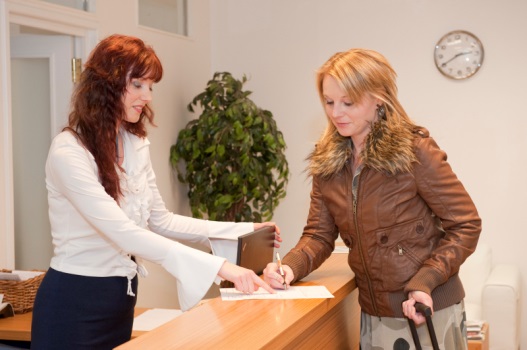 						elektronického trhoviska 						95,- € bez DPH (114,- € s DPH)						UMB, Fakulta politických vied a medzinárodných vzťahov						Kuzmányho 1, 974 01 Banská BystricaProgram školenia (09:00 – 15:00)Rámcový prehľad novej zákonnej úpravy verejného obstarávania.Špecifikácia zákaziek z hľadiska jednotlivých ustanovení zákona o verejnom obstarávaní.Pravidlá pre záujemcov/uchádzačov, určené v súťažných podkladoch, ich štruktúra a zrozumiteľnosť. Oznámenia a výzvy.Príprava verejného obstarávania - predpokladaná hodnota zákazky; jednoznačný a nestranný opis predmetu zákazky; kritériá na vyhodnotenie ponúk a ich preferencia.Podmienky účasti vo vzťahu k predmetu zákazky a k PHZ zákazky, ich objektívne hodnotenie z hľadiska novej zákonnej úpravy, hodnotenie predložených dokladov a dôkazov.Subdodávatelia a „iné osoby“ a ich postavenie a povinnosti, ich hodnotenie, ich výmena v procese verejného obstarávania a života zákazky.Obchodné podmienky a návrh zmluvy.Verejní obstarávatelia a uchádzači – bez informačných systémov to už nepôjde....trénujteDiskusia